Pracovní listyPracovní list 1Spočítejte, jakou dráhu ujede automobil za 2 sekundy, po které se řidič dívá mimo vozovku, přičemž jede rychlostí:50 km/h90 km/h 130 km/h2. Dokážete si tyto vzdálenosti představit? Čemu asi odpovídají?a) 50 km/h 			kolik je to asi zaparkovaných aut – např. Fabií (cca 4m délky)b) 90 km/h			kolik je to tenisových kurtů c) 130 km/h		srovnejte s fotbalovým hřištěmV případě, že dojde k něčemu mimořádnému, je k tomu nutné připočítat reakční dobu 
a brzdnou dráhu. 3. Vyjmenujte, jaká rizika hrozí cyklistům v silničním provozu? Využijte vlastní zkušenosti.4. Dá se těmto rizikům nějak předcházet? Pracovní list 2Vyhledejte na internetu příběhy mladých lidí, kteří zahynuli při pořizování selfie nebo při vyrušování během jízdy v autě.Příběh Co mají všechny příběhy společného?Jaké příčiny měly tyto nehody? Bylo možné těmto nehodám zabránit? Co je to skoronehoda Najděte na internetu informace o tom, o co se jedná. Najděte k tomuto výrazu anglický překlad.Jak může souviset skoronehoda s nepozorností?Stala se vám nebo nějakému vašemu kamarádovi nějaká skoronehoda? Popište, co se stalo. Poučili jste se z této události? Jak? Proč se tato skoronehoda stala? Jak se musíte chovat, aby se nestala nehoda?   Pracovní list 3KřížovkaV tajence křížovky najdeš výzvu, jak předejdeš úrazu.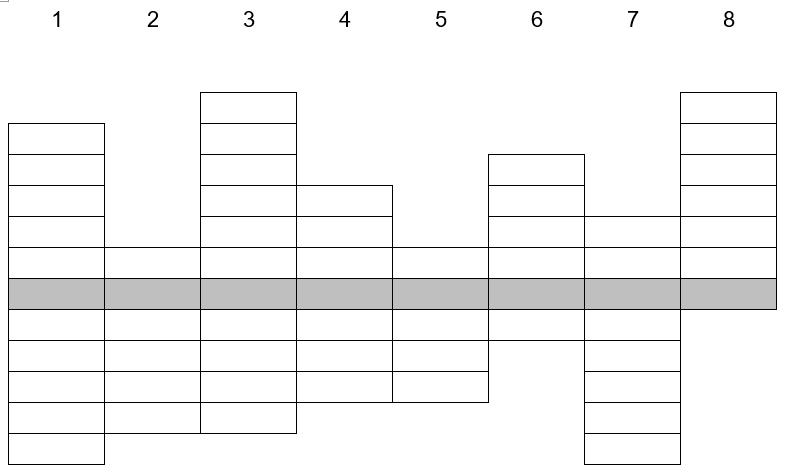 Český výraz pro anglické „near miss“ pro uniknutí nehodě jen o vlásek (chybělo málo, těsně vedle)Možná příčina úmrtí při honbě za senzační fotkouJedna z častých příčin dopravních nehod v ČRKdo má telefonní číslo 158?Čtení a …….. SMS pří řízení několikanásobně zvyšuje riziko nehodyZdroj zranění nebo poškození zdravíJejich používání zvyšuje riziko nehody u chodců a cyklistůDopravní prostředek, který chodci nemůže (nemá kam) uhnout